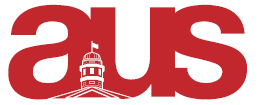 Report of World Islamic and Middle East Studies Student Association (WIMESSA), AUS Council January 24, 2018We had our first exec meeting of the semesterWe have selected two replacement executive members: Sid Djahlat to replace Katie McClelland as VP Exchanges; and Meg Rapp to fill in as the new VP FinanceWe had our first WIMESSA coffee hour of the semester; future coffee hours are scheduled to convene bi-weeklyWIMESSA will soon be launching a donation campaign to raise money for the humanitarian crisis in YemenThe Journal for Middle East Studies is now accepting submissionsOur VP Events will be launching mental health activities in conjunction with MIISSC to be held throughout the semester for WIMESSA students, including art therapy sessions and guided meditationRespectfully Submitted,Andrew SandockWIMESSA VP External 